Тема 5. Модернізація українського суспільства в середині - у другій половині XIX ст.Тест 18. Вплив аграрної реформи 1848 р. на розвиток економіки в західноукраїнських землях1. Чи правильне твердження?Характерними рисами економічного життя західноукраїнських земель у другій половині XIX ст. було те, що:1) промисловий переворот завершився в 70-х роках XIX ст. Швидкими темпами розвивалися вуглевидобувна, металургійна, залізорудна промисловість.2) поміщицькі господарства ґрунтувалися на праці закріпаченого селянства.А Обидва варіанти правильні; Б тільки 1-й варіант правильний;В тільки 2-й варіант правильний; Г обидва варіанти неправильні.2. Укажіть прізвище особи, яка започаткувала західноукраїнський кооперативний рух у другій половині XIX ст.:А І. Боберський; Б М. Куземський; В В. Нагорний; Г Г. Яхимович.3. Укажіть явище, спричинене тяжкими умовами життя населення Західної України у другій половині XIX ст.:А депортація;  Б евакуація; В еміграція; Г мобілізація.4. Укажіть галузь промисловості Західної України, яка у другій половині XIX ст. була найбільш розвинутою і технічно оснащеною:А кам'яновугільна;  Б соледобувна; В лісопильна;Г видобування озокериту5. Які з поданих тверджень характеризують господарське життя Західної України у другій половині XIX ст.?1 Переважна більшість населення зайнята в сільському господарстві;2 формування промислового Дрогобицько-Бориславського району;3 наявність українських підприємців - вихідців із селян, купців тощо;4 завершення промислового перевороту у 70 - 80-ті роки XIX ст.;5 створення щільної мережі кооперативів, які захищали селян від лихварів та розорення;6 швидке технічне переоснащення виробництва;7 трудова еміграція населення. Варіанти відповіді:А 1, 2, 6; Б 2, 5, 7В 3, 4, 5 Г 2, 6, 7.6. Розташуйте події в хронологічній послідовності:А утворення у Львові страхової компанії «Дністер»; Б заснування першого споживчого кооперативу «Народна торгівля»; В заснування товариства «Сільський господар»; Г початок роботи Галицького обласного сейму.7. Установіть відповідність між термінами та їхніми значеннями:1 еміграція;                      А масове переселення з якої-небудь країни до іншої;2 сервітути;                      Б прийняте за звичаєм або встановлене законом право користуватися чужою власністю;3 кооперація;                   В надання грошей у борг під відсотки;4 лихварство.                   Г одна з форм організації праці, за якої багато осіб спільно беруть участь в                                                 одному й тому самому процесі праці на пайових засадах;                                         Д підприємства, капітал яких створюється за пайової участі підприємців.Тест 19. Селянська реформа 1861 р. в Наддніпрянській Україні1. Укажіть правильний варіант продовження речення.Аграрна реформа, яка була проведена у 1861 р. у Наддніпрянській Україні...А гальмувала розвиток економіки;Б перешкоджала розвитку економіки;В створила умови для швидкого розвитку економіки; Г суттєво не вплинула на розвиток економіки.2. Укажіть, протягом скількох років селяни Наддніпрянської України повинні були повертати державі позику, надану нею для викупного платежу за землю.А 9 років;                                       В 49 років;Б 29 років;                                      Г 99 років3. Укажіть мету, з якою російське самодержавство проводило селянську реформу 1861 р.:А зміцнення селянського господарства;Б запобігання селянській революції;В широка демократизація суспільства, утвердження громадянських свобод; Г зміцнення монархічної влади, збереження панування поміщиків на селі. 4. Укажіть, які повинності на користь поміщика мали виконувати тимчасовозобов'язані селяни за Маніфестом від 19 лютого 1861 р.:А панщина;                                  В чинш;Б урок;                                          Г десятина.5. Укажіть права, які здобули селяни внаслідок реформи 1861 р.:1 вільний вихід з общини;2 володіти рухомою і нерухомою власністю;3 займатися торгівлею і промисловою діяльністю;4 звільнення від тілесних покарань;5 можливість залишити село;6 особиста свобода;7 право укладати договори.Варіанти відповіді: А 1, 3, 4, 5;                                       В 2, 4, 5, 6;Б 2, 3, 6, 7;                                        Г 1, 2, 3, 5.6. Розташуйте події в хронологічній послідовності:А проголошення імператором Олександром II курсу на проведення реформ; Б указ про ліквідацію панщини в Галичині; В скасування панщини в Закарпатті; Г імператор Олександр II підписав «Положення про селян, звільнених від кріпосної залежності».7. Установіть відповідність між основними заходами селянської реформи 1861 р. та їхнім змістом:1. одержання селянами                          А селяни могли самостійно укладати договори, вільно займатисяособистої свободи;                                     промислами і торгівлею, мали право придбавати рухоме й нерухоме2.одержання селянами                               майно, вільно ним розпоряджатися;економічних прав;                                   Б за землю селяни виплачували викуп; до переходу на викуп селянин був3.одержання селянами                                тимчасовозобов'язаним і повинен був відробляти панщину або платитиправа на власну землю;                               оброк;4. зміна системи взаємин                        В селяни мали право брати шлюб без дозволу поміщика, поступатиміж поміщиком і селянином.                     на службу або вступати до навчальних закладів; переходити до інших                                                                                         5.                                                                    верств населення;                                                                  Г поміщик не мав права встановлювати додаткові повинності; Д була збережена селянська община, яка повинна була слідкувати за  своєчасною сплатою селянами платежів та податків, виконання ними повинностей.Тест 20. Особливості індустріалізації в Україні1. Укажіть назву індустріального району, якого не існувало на території України:А Донецький вугільно-металургійний;                                             Б Північно-Західний машинобудівний; В Криворізький залізорудний;                                                           Г Нікопольський марганцевий.2. Укажіть, які з позначених на карті № 4 регіонів формували індустріальний центр України:Карта №4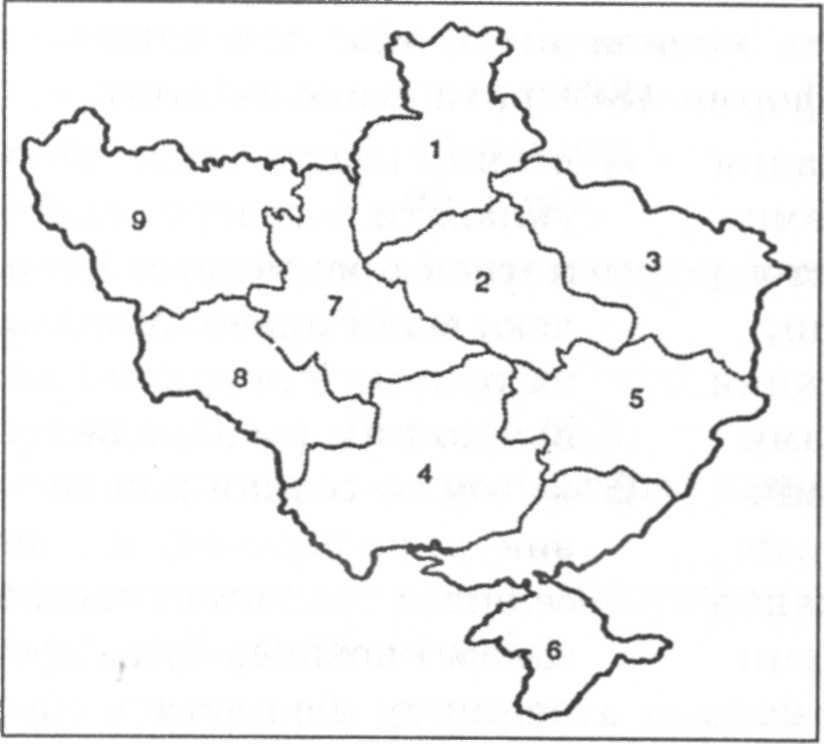 А Чернігівська і Полтавська губернії; Б Херсонська і Катеринославська губернії; В Харківська і Київська губернії; Г Подільська і Волинська губернії.3. Укажіть назву регіону України, де зосереджувалося найбільше вільнонайманих робітників:А Лівобережна Україна;            Б Південна Україна;              В Закарпаття                       Г Північна Буковина.4. Чи правильне твердження?Характерними рисами економічної політики російського царизму щодо українських земель під час промислового перевороту було:1) надання переваги тим галузям економіки України, які мали задовольняти імперські потреби (вуглевидобувна, металургійна, залізорудна та ін.);2) Україна за високими цінами вивозила до Росії готові промислові товари, а з Росії за значно нижчими цінами одержувала промислову сировину та напівфабрикати.А Обидва варіанти правильні;                                                  Б тільки 1-й варіант правильний;В тільки 2-й варіант правильний;                                             Г обидва варіанти неправильні5. Які з поданих тверджень характеризують особливості економічного розвитку Наддніпрянської України у другій половині XIX ст.?1 Швидкими темпами здійснювалася індустріалізація;2 великі підприємства належали іноземцям;3 була наявна вільна робоча сила;4 промисловий переворот охопив усі галузі промисловості;5 економіка формувалась в основному як така, що виробляє сировину або напівфабрикати;6 підвищилася роль водного транспорту;7 почалося будівництво залізниць.Варіанти відповіді:А 1, 2, 3;                                      В 2, 4, 5;Б 2, 3, 4;                                      Г 5, 6, 7. 6. Розташуйте події в хронологічній послідовності:А початок спорудження залізниці Одеса - Балта; Б початок руху першого в Україні трамвая (Київ);В поява першої залізниці на Лівобережжі; Г завершення промислового перевороту в Україні.7. Установіть відповідність між галузями промисловості та індустріальними районами, де ці галузі були найбільш розвинені:А Донецький район;                                                               1 кам'яновугільна;Б Криворізький район;                                                           2 нафтовидобувна;В Нікопольський район                                                          3 залізорудна;Г Дрогобицько-Бориславський район;                                 4 видобуток марганцю;Д Донбас. Тест 21. Розвиток міст і сіл. Торгівля. Українські підприємці1. Укажіть назву міста — залізничного вузла в Наддніпрянській Україні:А Луганськ;Б Одеса; В Жмеринка; Г Миколаїв.2. Чи правильне твердження?У другій половині XIX ст. ускладнилась соціальна структура українського суспільства. Виникають нові класи — пролетаріат і буржуазія:1) основним джерелом формування буржуазії в Україні були: а) «збуржуазнене» дворянство; б) купці, чумаки, лихварі; в) кустарі-ремісники; г) заможні селяни;2) робітничий клас України формувався як складова загальноросійського пролетаріату.А Обидва варіанти правильні; Б тільки 1-й варіант правильний; В тільки 2-й варіант правильний; Г обидва варіанти неправильні.3. Укажіть назву міста, в якому вперше в Україні було встановлено телефонний зв'язок:А Київ; Б Харків;В Одеса; Г Маріуполь.4. Укажіть прізвище українського підприємця-мецената, коштом якого у 1860 р. був виданий «Кобзар» Т. Шевченка:А Ф. Терещенко; Б Л. Бродський;В П. Симиренко; ..Г М. Терещенко. 5. Виберіть зі списку прізвища українців — вихідців із купців і міщан:1 Яхненки;2 Симиренки;3 Харитоненки;4 Римаренки;5 Рудченки;6 Бродські;7 Панченки. Варіанти відповіді: А 1, 2, 7 Б 2, 3, 4В 4, 5, 7 Г 3, 5, 7.6. Розташуйте події в хронологічній послідовності:А відкриття Катерининської залізниці;Б завершення будівництва Курсько-Харківсько-Азовської залізниці; В відкриття першої залізниці Одеса - Балта; Г усі найбільші міста України були зв'язані залізничним сполученням.7. Установіть відповідність між прізвищами українських підприємців та галузями промисловості, в яких вони працювали:1 Харитоненки;                                                    А вуглевидобувна; 2 Панченки;                                                          Б харчова; 3 Погуляйченко;                                                   В гірничозаводська; 4 Алчевські.                                                           Г машинобудівна;                                                                               Д металообробна. Тест 22. Реформи адміністративно-політичного управління 60 - 70-х років XIX ст. у Наддніпрянській Україні1. Чи правильне твердження?Радикальні перетворення в аграрному питанні вимагали термінових змін у інших сферах суспільного життя. У 60 -70-ті роки XIX ст. була проведена низка реформ, які мали такі наслідки:1) зумовили збереження землеволодіння поміщиків та занепад і деградацію їхніх маєтків, знеземелення та розшарування селянства, аграрне перенаселення, вимушені міграції, зростання суперечностей між всестановою виборністю до земств і авторитарним режимом;2) формували нестанову приватну власність на землю, сприяли становленню ринку робочої сили, стимулювали розвиток підприємництва, розширювали сферу існування ринкових відносин.А Обидва варіанти правильні; Б тільки 1-й варіант правильний;В тільки 2-й варіант правильний;Г обидва варіанти неправильні. 2 Укажіть реформу, за якою територія підросійської України була поділена на Київський, Одеський та Харківський округи:А земська;Б реформа органів міського самоврядування;В військова; Г шкільна.3. Укажіть головну мету реформ 60 — 70-х років XIX ст.: А здійснення конституційних перетворень у країні;Б пристосування країни до нових умов соціально-економічного розвитку після скасування кріпосного права;В розширення прав самоврядування місцевих громад;Г посилення ролі самодержавства в суспільному  житті країни. 4. Укажіть «зайве» положення щодо змісту судової реформи:А запровадження безстанового суду; Б прийняття нового процесуального кодексу; В запровадження гласності суду: відкрите, публічне засідання;Г незалежність суду від адміністративних органів   влади. 5. Які з поданих тверджень розкривають значення реформ 60 - 70-х років XIX ст.?1 Реформи були першим кроком до модернізації Російської імперії;2 реформи сприяли розвитку феодалізму в Російській імперії;3 реформи ознаменували перехід від феодалізму до буржуазного суспільства;4 реформи були кроком до виникнення і загострення багатьох проблем і соціальних конфліктів;5 реформи піднесли роль закону і права в Російській імперії;6 реформи законодавчо знищили основи  громадянського суспільства;7 реформи затримали занепад натурального господарства.Варіанти відповіді: А 1, 4, 5 Б 2, 5, 6В 1, 3, 5 Г 4, 6, 7.6. Розташуйте події в хронологічній послідовності:А проведення реформи міських органів самоврядування; Б проведення цензурної реформи; В проведення судової реформи; Г проведення фінансової реформи.7. Установіть відповідність між назвою реформи та її змістом:1 шкільна реформа;                 А створення виборних органів влади в межах губернії з представників усіх станів;2 військова реформа;               Б передбачала поділ території Росії на 10 округів, а України на 3 округи;3 Фінансова реформа;              В утворення єдиного державного ревізійного центру;4 Земська реформа.                  Г надання більшої автономії університетам;                                                  Д створення міських управ на чолі з міським головою.Тема 6. Національна ідея. Українофільський культурницький політичний етапи визвольного рухуТест 23. Українофільський культурницький і політичний етапи визвольного руху1. Визначення: «Усвідомлення самими українцями себе як окремої нації, народу із власною історією, мовою, культурою, власними ідеями, поглядами на майбутнє України» — відповідає поняттю:А малоросійство;Б конструктивний міф;В українська національна ідея;Г український визвольний рух. 2. Укажіть, у чому полягав основний зміст українофільського етапу визвольного руху:А надбання академічного етапу українського визвольного руху стають засобом патріотичної агітації в масах, популяризації ідеї внутрішньої культурної єдності;Б на цьому етапі головними дійовими особами є науковці, які нагромаджують і впорядковують матеріал, необхідний для творення національної історії, та пишуть цю історію;В період, коли національна ідея набуває політичного значення;Г історичний проміжок часу, коли науковий етап приходить на зміну культурницькому. 3. Укажіть варіант, в якому правильно названі основні політичні напрямки українського національно визвольного руху:А самостійництво, соціалізм, культурництво, соціал-демократизм;Б соціал-демократизм, націоналізм, конструктивізм, самостійництво;В культурництво, націоналізм, конструктивізм, самостійництво;Г демократизм, соціалізм, соціал-демократизм, самостійництво.4. Укажіть, до якої політичної течії українського національно-визвольного руху належали галицькі народовці і київські старогромадівці:А культурницька течія;Б соціалістична течія;В націонал-демократична течія;національна течія. 5. Укажіть основні складові української національної ідеї:1 усвідомлення способу позбавлення від національного гноблення;2 перетворення політично свідомої нації на етнічну спільноту;3 усвідомлення необхідності національного відродження, створення власної національної держави;4 розуміння того, що рідна мова - одна з головних складових становлення української нації;5 розуміння того, що рідна мова не є однією з головних складових становлення української нації;6 усвідомлення того, що є лише єдиний спосіб позбавлення національного гніту - збройна боротьба;7 утвердження принципу «українці - поза політичною боротьбою».Варіанти відповіді: А 1, 3, 7; Б 1, 3, 4; В 2, 4, 5; Г 3, 5, 6.6. Розташуйте в хронологічній послідовності етапи українського визвольного руху, виключивши зі списку назву періоду, якого не існувало:А пропагандистський; Б політичний; В академічний; Г українофільський. 7. Установіть відповідність між прізвищами відомих діячів українського визвольного руху та течіями цього руху, представниками яких були названі особи.1 М. Драгоманов;                                                          А націонал-демократична течія;2 А. Барвінський;                                                          Б національна течія;3 Ю. Бачинський;                                                         В самостійницька течія;4 М. Ганкевич.                                                                 Г соціал-демократична течія;                                                                                                       Д соціалістична течія.Тема 7. Суспільно-політичний рух в Україні у другій половині XIX ст.Тест 24. Початок громадівського руху наприкінці 50-х - у 60-ті роки XIX ст.1. Укажіть, на якому портреті зображений В. Антонович. А                                              Б                                             В 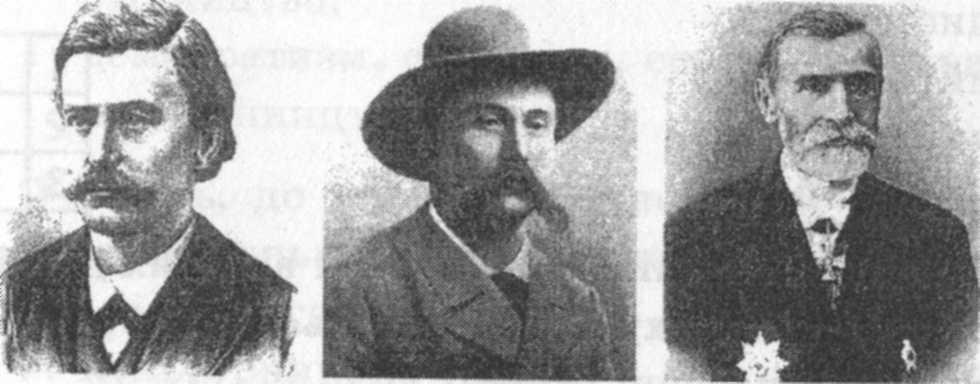 2. Укажіть мету, з якою царська влада видала Валуєвський  циркуляр:А сприяння розвитку освіти, свободи літературного словаБ розвиток української культури;В зменшення впливу патріотично налаштованої української інтелігенції на суспільство; Г демократизація суспільних відносин.3. Прочитайте уривок з історичного джерела. Укажіть, назву якого друкованого органу пропущено в тексті.«Кирило-мефодіївські братчики, повернені із заслання збиралися в Петербурзі й заходилися прясти далі перерва! ну основу українського відродження. Особливо живу видавничу й організаційну діяльність виявив у тім часі Куліш, який зі своїм швагром  Білозерським розпочинає видавати український місячник__________».А «Основа»;Б «Громада»;В «Зоря Галицька»; Г «Русалка Дністровая».4. Укажіть форму діяльності громадівського руху:  А підготовка народної революції через сільську громаду; Б заборона видання книг українською мовою; В організація недільних шкіл для дорослих;.Ґ навчання народу російською мовою. І5. Укажіть цілі руху громадівців у 50 - 60-ті роки XIX ст.:1 ліквідація царату;2 демократичні реформи;3 скасування кріпацтва;4 сприяння розвитку освіти, свободи слова;5 формування національної свідомості;6 селянська революція;7 видання навчальної літератури українською мовою. Варіанти відповіді:А 1, 2, 3;                                           В 4, 5, 7Б 2, 4, 5;                                            Г 5, 6, 7. 6. Розташуйте події в хронологічній послідовності:А видання Валуєвського циркуляра; Б відкриття першої недільної школи в Російській імперії;В заснування Київської громади; Г арешт членів громад, закриття недільних шкіл.7. Установіть відповідність між прізвищами історичних осіб та їхньою діяльністю в громадівському русі.1 Т. Шевченко;                                        А член першої української громади;2 П. Куліш;                                              Б організатор гуртка «хлопоманів»;3 В. Антонович                                        В один із видавців журналу «Основа»;4 В. Білозерський;                                    Г автор підручників для недільних шкіл;                                                                  Д представник революційно-демократичної течії у Київській громаді.Тест 25. Основні течії суспільно-політичного руху на західноукраїнських землях у 50 - 60-ті роки XIX ст.1. Укажіть назву представників літературно-мовної й су спільно-політичної течії суспільного руху Галичини, Буковини, Закарпаття в середині XIX - 30-х роках XX ст., я відстоювали національно-культурну, а пізніше - державно політичну єдність з російським народом і Росією:А москвофіли; Б народовці; В русофіли; Г слов'янофіли.2. Укажіть назву представників суспільно-політичної течії в осередку молодої західноукраїнської інтелігенції Галичини, яких об'єднувала ідея національного відродження і твердження: «Українці - це окрема нація, що проживає н території від Кавказу до Карпат»:А москвофіли; Б народники; В народовці; Г слов'янофіли.3. Укажіть назву культурно-просвітницького товариств створеного у 1868 р. у Львові.А «Знання»; Б «Культура»; В «Просвіта»; Г «Розум».4. Укажіть прізвище українця, який брав активну участь у польському повстанні 1863 - 1864 рр.:А Я. Домбровський; Б А. Красовський; В К. Калиновський; Г В. Марчевський.5 Які з поданих тверджень розкривають погляди народовців?1 Ігнорували українську мову;2 виступали за соборність усіх українських земель;3 присвятили себе служінню українському народу;4 заперечували існування східнослов'янських націй;5 виступали за розвиток єдиної української мови на основі народного говору;6 обстоювали тезу «єдиної і неподільної російської народності», до якої зараховували й населення Західної України;7 прагнули до революційних дій. Варіанти відповіді:А 1, 3, 5; Б 2, 3, 5;В 4, 5, 6;  Г 5, 6, 7. 16. Розташуйте події в хронологічній послідовності:А створення товариства «Руська бесіда»; Б заява українців у газеті «Слово» про те, що немає українців, а є єдиний російський народ від Карпат до Камчатки; В заснування Львівської громади; Г заснування «Просвіти».7. Установіть відповідність між прізвищами історичних діячів та їхньою діяльністю:1 Д. Зубрицький;                                           А ідеолог народовців;2 А. Вахнянин;                                               Б активний член «Руської бесіди»;3 В. Барвінський;                                           В ідеолог москвофілів4 В. Навроцький;;                                                                  Г перший голова «Просвіти»;                                                                                                                Д засновник Львівської громади.Тест 26. Відродження громадівського руху у 70 - 90-ті роки XIX ст.1. Укажіть назву громадсько-політичного руху, що охопи вихідців із дворянства та різночинної інтелігенції Російської імперії у 60 - 80-ті роки XIX ст., основою ідеології якого була віра в селянство як носія «вищої життєвої» мудрості:А народництво; Б народовство; В москвофільство; Г «хлопоманство».2. Прочитайте текст. Визначте, про яку особу в ньому йдеться.Один із найактивніших діячів Київської громади. У1875 р. за рішенням Олександра II був звільнений з університету і поставлений під негласний нагляд поліції. З метою уникнення арешту керівництво Київської громади відрядило його за кордон для організації видання журналу «Громада».А В. Антонович;Б Б. Грінченко;В М. Драгоманов;Г П. Чубинський.3. Прочитайте уривок із історичного джерела. Укажіть, хто з монархів запровадив викладені в документі заборони.«...не допускати ввозу в межі імперії... яких би то не було книг і брошур, що видаються за кордоном на малоросійському наріччі. Друкування і видання в імперії оригінальних творів і перекладів на тому ж наріччі заборонити, за винятком історичних документів...»А Імператриця Катерина II;Б імператор Олександр II;В імператриця Марія Терезія;Г імператор Микола І.4  Прочитайте уривок з історичного джерела. Укажіть, коли відбувалися описані в ньому події.«Тут же склався гурток із чотирьох душ... Поїхали Дніпром на могилу Тараса Шевченка... Молодь дала на могилі Тараса клятву не зраджувати Україні і все життя оддати їй».А 1847 р.;Б 1861 р.;В 1892 р.;Г 1900 р.    5. Які з поданих тверджень характеризують дослідницько-видавничу роботу Старої Київської громади в царині історії, мовознавства, фольклору та етнографії українського народу в 70 - 80-ті роки XIX ст.?1 Видання «Історичних пісень малоросійського народу» з примітками В. Антоновича та М. Драгоманова у двох томах;2 вихід у світ двох випусків збірника «Народні українські казки», укладених І. Рудченком;3 скликання з'їзду діячів науки та культури - «Собору руських учених»;4 видання збірки «Чумацькі народні пісні», укладеної І. Рудченком із додатком - нотами, підготовленими М. Лисенком;5 заснування Південно-Західного відділу Російського географічного товариства, у межах діяльності якого видано два томи «Записок», проведено одноденний перепис населення Києва, III Археологічний з'їзд, створено етнографічно-географічний музей;6 вихід у Петербурзі першого видання «Кобзаря» Т. Шевченка;7 вихід перших двох збірок народних пісень М. Максимовича.Варіанти відповіді:А 1, 2, 4, 5;Б 2, 3, 5, 6В 3, 5, 6, 7 Г1, 3, 6, 76. Розташуйте події в хронологічній послідовності:А вихід у світ газети «Киевский телеграф»; Б Емський указ Олександра II; В заснування «Історичного товариства Нестора Літописця»; Г «Чигиринська змова».7. Установіть відповідність між назвами організацій і подій та прізвищами осіб, які були до них причетні.1 «Чигиринська змова»;                                А Я. Стефанович;2 «Народна воля»;                                         Б М. Драгоманов;3 «Стара громада»;                                        В В. Дебогорій-Мокрієвич;4 «Київська комуна».                                     Г А. Желябов;                                                                         Д І. Франко.Тест 27.       Діяльність народовців у другій половині 70-х - у 90-і роки XIX ст.1. Чи правильне твердження? Значення діяльності народовців на  західноукраїнських землях полягало з тому, що:1) поступово вони стали провідною силою суспільно-політичного руху; їхня діяльність рішуче вплинула на перетворення західних українців у згуртовану націю, об'єднану ідеєю власної державності;2) поряд із загальнолюдськими цінностями вони закладали ідеї, що спотворювали національну свідомість українського народу і не відповідали його інтересам.А Обидва варіанти правильні; Б тільки 1-й варіант правильний; В тільки 2-й варіант правильний; Г обидва варіанти неправильні.2.Укажіть назву організації, яка видавала часопис «Батьківщина»:А Літературне товариство ім. Т. Шевченка; Б «Просвіта»;В «Руська бесіда»; Г Народна рада. З. Укажіть прізвище діяча, який у 1897 - 1913 рр. очолював Наукове товариство ім. Т. Шевченка:А М. Грушевський; Б О. Кониський;В В. Федорович; Г І. Франко. 4. Укажіть, з ініціативи якої течії суспільно-політичного руху на західноукраїнських землях щороку відзначались ювілеї Т.Г. Шевченка:А москвофіли; Б народовці;В народники; Г слов'янофіли. 5. Які з поданих тверджень висвітлюють значення діяльності Наукового товариства ім. Т. Шевченка?1 Це був загальноукраїнський науковий центр;2 товариство видавало наукові і літературні праці діячів як Східної, так і Західної України;3 це була перша політична організація народників;4 товариство заснувало у Львові першу нелегальну молодіжну організацію - громаду;5 товариство виступало за єдність усіх українських земель;6 товариство заснувало часописи «Мета», «Вечорниці», «Нива», «Русалка»;7 товариство сприяло розвиткові української культури. Варіанти відповіді:А 1, 3, 4; Б 2, 5, 6;В1, 2, 7;  Г 5, 6, 7.6. Розташуйте події в хронологічній послідовності:А заснування професійного українського театру у Львов: Б заснування Літературного товариства ім. Т. Шевченка;В заснування «Просвіти» у Львові; Г реорганізація Літературного товариства ім. Т. Шевченка у Наукове товариство ім. Т. Шевченка.7. Установіть відповідність між назвами організацій прізвищами осіб, які до них входили.1 Наукове товариство ім. Т. Шевченка;                                                        А А. Вахнянин;2 Народна рада;                                                                                                Б Г. Кониський;3 Руське літературно-драматичне товариство у Чернівцях;                        В Ю. Романчук;4 Львівська «Просвіта».                                                                                   Г С. Воробкевич;                                                                                                                           Д П. Чубинський.Тест 28. Радикальний рух у Галичині1. Чи правильне твердження?У публіцистичному творі «Україна irredenta» («Україна уярмлена», 1895) член Русько-української радикальне партії Юліан Бачинський обстоював ідею:1) соціалістичної революції та диктатури пролетаріату;2) історичної правомірності прагнення українців до окрї мої самостійної держави.А Обидва варіанти правильні; Б тільки 1-й варіант правильний; В тільки 2-й варіант правильний; Г обидва варіанти неправильні.2 укажіть політичне спрямування першої української партії, утвореної у 1890 р.:А демократичне;Б ліберальне;В радикальне; Г соціал-демократичне. 3. Укажіть назву політичної партії, яка була утворена у 1899 р.:А Русько-українська радикальна партія;Б Українська національно-демократична партія;В Українська народна партія; Г Українська демократична партія4. Позначте прізвище представника «буковинської трійці»: А Ю. Федькович;Б М. Павлик;В О. Терлецький; ..Г І. Франко. 5. Які з поданих тверджень стосуються життя і діяльності І. Франка?1 Був першим головою Русько-української радикальної партії (до 1898 р.) та одним з її головних ідеологів;2 в еміграції в Женеві разом із М. Драгомановим видавав журнал «Громада». Один із засновників Русько-української радикальної партії;3 вів соціалістичну пропаганду серед робітників Львова, Борислава, Дрогобича та селян Галичини. За це чотири рази був заарештований: відбував тюремне ув'язнення;4 один із засновників товариства «Просвіта». Виступив ініціатором створення українського громадсько-політичного товариства Народна рада, був його головою;5 у 1894 р. переїхав до Львова, де очолив кафедру української історії у Львівському університеті; 6 у жовтні 1890 р. разом із М. Павликом, Б. Будзиновським, Є. Левицьким та іншими створив першу українську політичну партію;7 у 1899 р. став одним з лідерів Української соціал-демократичної партії;А 1, 2, 4; Б З, 5, 6В 2, 3, 7 Г 1, 3, 66. Розташуйте події в хронологічній послідовності:А утворення Української соціал-демократичної партії;Б започаткування радикальної течії у національному русі Галичини;В виникнення першої західноукраїнської політичної партії;Г переїзд М. Грушевського до Львова.7. Установіть відповідність між назвами політичних парті та прізвищами історичних осіб, які до цих партій належали.1 Русько-українська радикальна партія;                                                А Є. Левицький;2 Українська національно-демократична партія;                                  Б С. Смаль-Стоцький3 Українська соціал-демократична партія;                                            В І. Франко;4 партія поступовців                                                                                 Г М. Грушевський..Тема 8. Культурне життя України в другій половині XIX ст.Тест 29. Освіта1. Укажіть, які погляди щодо розвитку освіти обстоювала українська інтелігенція у другій половині XIX ст.:А уважала, що освіта сприяє технічному прогресу;Б уважала, що освіта є ефективним засобом асиміляції;В уважала, що освіта є знаряддям самозбереження і розвитку нації; Г уважала, що освіта не має вирішального значення для долі нації2. Укажіть, яка частка населення підросійської України за даними перепису 1897 р. була грамотною (уміла читати):А 20%;Б 30%;В 40%; Г 70%.          3. Укажіть назву міста, в якому у 1865 р. було відкрито Новоросійський університет — третій у Наддніпрянській Україні.А Новоросійськ; Б Одеса;В Сімферополь; Г Херсон. 4. Укажіть назву документа, за яким директорам гімназій приписувалося утримуватися від прийому до цих закладів дітей з малозабезпечених сімей:А Валуєвський циркуляр;Б циркуляр про «кухарчиних дітей»;В циркуляр про освіту; .Г циркуляр про благонадійність. 5. Виберіть зі списку назви університетів, які продовжували діяти у другій половині XIX ст. в Україні:1 Чернігівський;2 Харківський;3 Львівський;4 Київський;5 Новоросійський;6 Чернівецький;7 Полтавський.Варіанти відповіді: А 1, 2, 5; Б 2, 3, 4В 3, 6, 7 Г 3, 4, 5.6. Розташуйте події в хронологічній послідовності:А створення на західноукраїнських землях«Руського педагогічного товариства»; Б шкільна реформа в Російській імперії; В відкриття першої недільної школи в Києві; Г шкільна реформа на західноукраїнських землях 7. Установіть відповідність між типами навчальних закладів та рівнем освіти, яку вони надавали:1 класична гімназія;                             А початковий рівень освіти;2 реальне училище;                              Б середній класичний рівень освіти;3 інститут;                                             В вищий професійний рівень освіти;4 народні училища.                               Г вищий класичний рівень освіти;                                                               Д середній природничо-математичний рівень освіти.Тест ЗО. Наука1. Укажіть прізвище вченого, який став першим Нобелівським лауреатом з України:д М. Гамалія;Б О. Ляпунов;В І. Мечников; Г І- Пулюй. 2 Укажіть прізвище автора тритомної «Історії запорозьких козаків»:Д В. Антонович;Б Д. Багалій;В М. Костомаров; Г Д. Яворницький.3. Укажіть прізвище вченого, який першим в Україні та Росії взявся розвивати рентгенологію:А І. Пулюй;Б М. Костомаров;В М. Пильчиков; Г І. Мечников. 4. Укажіть прізвище вченого, який здійснив переклад українською мовою Псалтиря (із давньоєврейської) та Євангелія (із грецької):А Ю. Шимановський; Б М. Грушевський;В І. Мечников; Г І. Пулюй. 5. Які з поданих нижче тверджень стосуються біографії М. Грушевського?1 Навчався у Тифліській гімназії;2 написав «Історію запорозьких козаків»;3 очолив кафедру історії України у Львівському університеті;4 створив та очолив «Просвіту» у Львові;5 належав до москвофілів;6 народився на Холмщині, у сім'ї вчителя;7 видавав журнал «Основа». Варіанти відповіді: А 1, 2, 3; Б 1, 3, 6;В 3, 4, 5;Г 5, 6, 7.6. Розташуйте події в хронологічній послідовності:А відкриття кафедри історії України у Львівському університеті;Б відкриття в Одесі другої у світі бактеріологічної станції; В відкриття першої жіночої гімназії в Києві; Г відкриття першого в Україні технологічного  інституту в Харкові. 7. Установіть відповідність між прізвищами вчених та їх ми науковими досягненнями:А теорія утворення багатоклітинних організмів з одноклітинних;                              1 Д. Яворницький;Б дослідження рентгенівського випромінювання;                                                         2 І. Мечников;В запровадження щеплення у практику охорони здоров'я;                                           3 І. Пулюй;Г дослідження історії запорозьких козаків;                                                                    4 М. Гамалія.Д заснування наукової школи з молекулярної фізики.Тест 31. Література. Театр.1  Укажіть, на якому з поданих портретів зображений автор першого національного історичного роману:А                                                 Б                                               В                                                  Г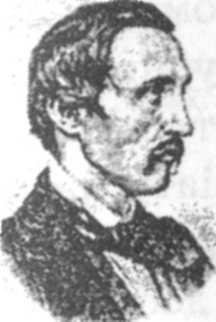 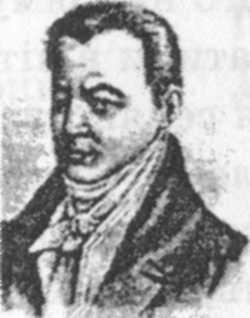 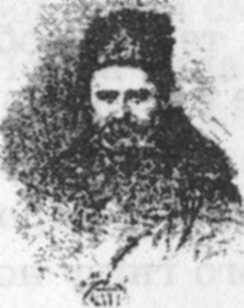 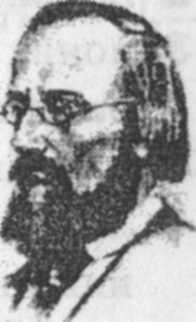 2. Укажіть прізвище автора повісті «Інститутка»:А Марко Вовчок; Б Панас Мирний; В І. Нечуй-Левицький; Г М. Кропивницький.3. Яке з поданих тверджень є правильним?«Руська бесіда» - це:А перша на Лівобережній Україні національна професійна театральна трупа;Б перший постійний професійний російський театр у Києві;В перший професійний український галицький театр; Г перший постійний професійний російський театр на Буковині.4. Укажіть прізвище митця, який не входив до «Товари ства українських акторів»:А М. Заньковецька; Б М. Старицький; В Л. Косач-Квітка; Г М. Садовський.5. Які з поданих тверджень характеризують основні ри си розвитку української літератури в другій половин XIX ст.?1 Різноманітність художніх напрямів (романтизм, натуралізм, просвітницький реалізм);2 наявність одного художнього напряму - романтизму;3 поява нових тем і проблематики в літературних творах (класове розшарування селянства; життєві проблеми нового суспільного класу - пролетаріату; революційна боротьба народних мас проти соціального і національного гніту новітньої буржуазної доби тощо)4 політизація літературної творчості: свою роль у цьому відіграли суперечності пореформених суспільних змін та зрушень; процес завершення формування української нації;5 інтенсивне поширення одного літературного жанру - національного історичного роману;6 центральною фігурою художніх творів стає козацтво;7 у творчості українських літераторів після прийняття Валуєвського циркуляра (1863 р.) та Емського указу (1876 р.) використовується виключно російська мова.Варіанти відповіді: А 1, 3, 4; Б 2, 3, 4;В 3, 4, 5;Г 4, 5, 7. С6. Розташуйте події в хронологічній послідовності:А створення Товариства українських акторів;Б написання П. Чубинським вірша «Ще не вмерла України...»;В відкриття українського професійного театру  у Львові; Г відкриття російського театру М. Соловцова у Києві. 1-^—7 Установіть відповідність між прізвищами українських письменників та назвами їхніх творів:1 Марко Вовчок;                                     А «Кайдашева сім'я»;2 П. Куліш;                                              Б «Лимерівна»3 І. Нечуй-Левицький;                            В «Народні оповідання»4 Панас Мирний.                                     Г «Борислав сміється»;                                                                  Д «Чорна рада».Тест 32. Мистецтво1. Укажіть прізвище автора перших дитячих опер «Коза-Дереза», «Пан Коцький»:А М. Вербицький;Б С. Гулак-Артемовський;В М. Лисенко; .Г П. Сокальський.2. Укажіть, чим уславилась Соломія Крушельницька.А Оперна співачка. Мала виняткові вокальні й сценічні дані, виступала на сценах провідних театрів світу -у Львові, Відні, Варшаві, Кракові, Петербурзі, Одесі, Парижі, Римі, Мелані, Буенос-Айресі тощо, виконуючи партії в 60 операх.Б Письменниця, поетеса. Авторка драматичних поем «Блакитна троянда», «Руфін і Прісцілла», «Лісова пісня», «Камінний господар».В Авторка популярної «Історії українського народу». Перша жінка в Росії та Україні, якій 1910 р. Харківський університет надав ступінь почесного доктора наук.Г Письменниця, з-під пера якої вийшла перша  українська повість «Інститутка». 3. Позначте прізвище гетьмана, якому скульптор М. Микешин створив пам'ятник, установлений у Києві:А Д. Апостол; Б І. Мазепа; В П. Сагайдачний; Г Б. Хмельницький.4. Укажіть прізвище підприємця-мецената з України, як го на міжнародній виставці нагородили золотою медал та назвали «королем садівництва»:А Л. Симиренко; Б М. Терещенко; В І. Харитоненко; Г Є. Чикаленко.5. Укажіть прізвища українських художників, які були в домі у другій половині XIX ст.1 А. Мокрицький;2 І. Труш;3 М. Мурашко;4 В. Тропінін;5 К. Костанді;6 Г. Васько;7 К. Павлов. Варіанти відповіді: А 1, 2, 3; Б 2, 3, 5;В 3, 4, 6; Г 5, 6, 7.6. Розташуйте події в хронологічній послідовності:А створення першої національної української опери «Запорожець за Дунаєм»; Б зведення Володимирського собору в Києві; В спорудження театру опери та балету в Києві; Г відкриття пам'ятника Б. Хмельницькому в Києві.7 Установіть відповідність між прізвищами українських композиторів та назвами їхніх опер:1 П. Сокальський;                                                     А «Катерина»;2 М. Аркас;                                                                Б «Майська ніч»;3 М. Лисенко;                                                            В «Убога Марта»;4 А. Вахнянин.                                                           Г «Купало»;                                                                                    Д «Різдвяна ніч».Відповіді до тестів1234567Тест 1БГАВБВ Г Б А1Г 2А ЗВ 4БІТест 2ГББВБА1Б 2Г ЗД 4А"Тест 3БББГВБ Г В АIB 2А ЗБ 4Г~"Тест 4ВГАВВБ А Г В1А 2В ЗГ 4БТест 5ГГАБГА В Б Г1Б 2В ЗГ 4АТест 6ВВАБАБ В Г А1Г 2А ЗБ 4ВТест 7БВАВВВ А Б Г1Б 2Г ЗВ 4АТест 8БГАВВГ А В Б1В 2А ЗБ 4ГТест 9БАВБББ Г В А1Г 2В ЗБ 4АТест 10ГББАВА Г Б В1В 2А ЗБ 4ГТест 11БВБАГБ В Г А1Б 2Г ЗВ 4АТест 12ВГБВАВ Б Г А1Г 2А ЗБ 4ВТест 13ВББАВБ В Г АІД 2Б ЗВ 4АТест 14АВГВВА В Б Г1В 2Г ЗБ 4АТест 15ГГБАБВ Г Б А1Б 2А ЗВ 4ГТест 16АБГГАБ В Г А1В 2Г ЗБ 4АТест 17ВГГАББ В А Г1В 2А ЗБ 4ГТест 18ГВВВБГ Б А В1А 2Б ЗГ 4ВТест 19ВВгАББ В А Г1В 2А ЗБ 4ГТест 20ББББВА В Г Б1А 2Г ЗБ 4ВТест 21ВАВВАВ Б А Г1Б 2А ЗГ 4ВТест 22АВвБВГ В Б А1Г 2Б ЗВ 4АТест 23ВАгВБВ Г БІД 2А ЗВ 4ГТест 24АВАВББ В Г А1Г 2В ЗБ 4АТест 25АВВББА В Б Г1В 2Г ЗБ 4АТест 26АВБВАВ А Б Г1А 2Г ЗБ 4ВТест 27БГАБВА В Б Г1Г 2Б ЗА 4ВТест 28ВвБАГБ В Г А1Б 2В ЗГ 4АТест 29ВАБББВ Б Г А1Б 2Д ЗВ 4АТест ЗОВГВГБВ Б Г АІД 2А ЗБ 4ВТест 31ААВВАБ В А Г1В 2Д ЗА 4БТест 32ВАГАБА Б Г В1Б 2А ЗД 4Г